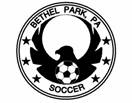 BETHEL PARK SOCCER ASSOCIATIONBOARD MEETING – December 11, 2019Eric Lancy, President of Bethel Park Soccer Association (BPSA), called the meeting to order at 8:04 PM in the Council Caucus Room of the Bethel Park Municipal Building.  Board members present were: Eric Lancy, Matt Scott, Matt Yee, Camilla Hendrych, Jason Turka, Mike Stearman, Missy Dalbon, Chad Linden, Frank DeClair, Matt Gaston, and Justin Strock .  Additional attendees were:  Missy DalbonSecretary’s Report:  Motion was made by Jason Shields and Matt Gaston to approve the minutes & post to the website.  The motion passed unanimously. Treasurer’s Report:  Mike Kuntz reported the following:  Balance in checking:  $4,626Balance in savings:  $40,578Balance in CDs:  $11,239For a total balance of :  $56,443President’s Report:    Missy Dalbon, the girls High School coach, wanted to propose a coaches meeting educating the travel coaches of the expectations and formations for High School players.  Also, she offered help for travel coaches utilizing high school players for training sessions.Free Clinics were discussed as a way to promote soccer and increase the number of young players, specifically girls, as those numbers are way down.Possibility of running a clinic before soccer tryouts.Committees:Registration –No updateCommunications –Facebook has been inactive because we are between seasons.Risk Management: No update Referees: There are possibly 7-10 new referees upcoming.A few referees are training at the USC session.One referee just completed his training in the fall.Travel Commissioner & Registrar:Eric Lancy and Matt Gaston will be attending the south district meeting on the 23rd.Eric Lancy will be helping with Registration but will need an additional person as Scott DiGiorna is stepping down.Justin Strock volunteered to become the future Flight Registrar.Flights – Registration is open. A few have been coming in here and there.PR and Fundraising: 	Jason Turka and Jason Shields have volunteered to fill this position for 2019.Fields: Fields are closed. The turf is fully installed at Village Green with only a few things to finish.  It should be open in the Spring with a storage facility for BPSA use. Since BPSA wrote the grant for the turf we have the field 51% of the time.Equipment: No reportFrank DeClaire has volunteered to work with Toni Bruno with shirts.Community Liaison – Jason Turka has volunteered to fill this position.Coaching & Player Development – UK International training will come back for the spring.A simple survey will be created and sent out to help make improvements.This survey will include a few questions regarding referees.Old Business– NoneNew Business –Dates to look at are registration deadlines. Coaches meeting will be next month (earlier than normal).The Boosters Tournament will be strongly pushed at the coaches meeting.  It is paid for by BPSA and there was discussion on making attendance mandatory.Justin Strock brought up that new coaches could benefit by having a person in place, a Coaching Coordinator, to communicate with them and improve their understanding of the season. Justin volunteered to do this with Mike Stearman using an onboarding approach.Upcoming Dates: Board meeting will be February 12, 2019 at 7 PM at the Council Caucus Room of the Bethel Park Municipal Building.A motion was made to adjourn the meeting by Jason Turka, and a second was made by Mike Stearman.  All were in favor, and the meeting was adjourned at 8:06 PM.Respectfully submitted,Camilla Hendrych, BPSA Secretary